Уважаемые ребята! В этом листе вы найдете 1 часть контрольной работы. Удачи!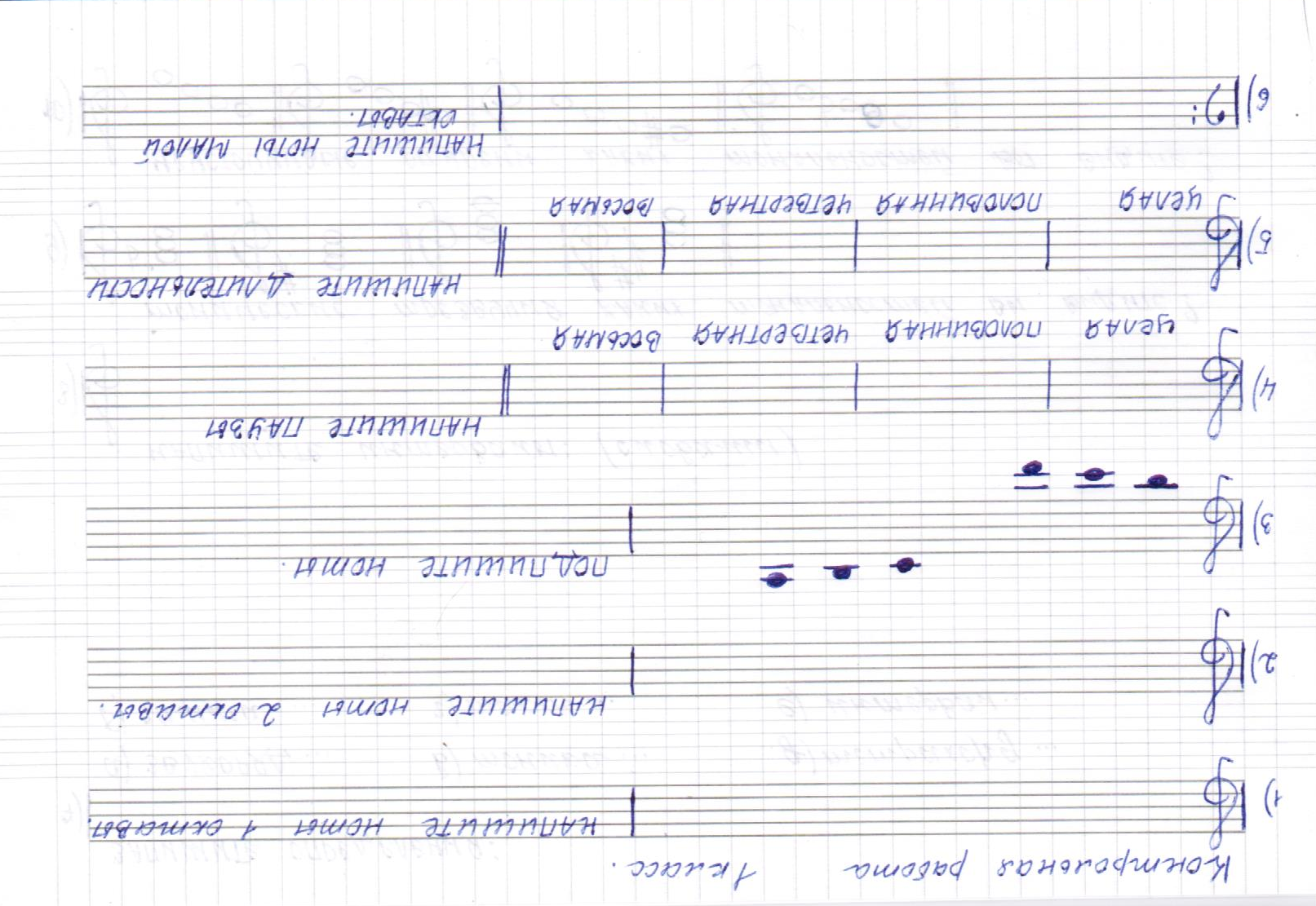 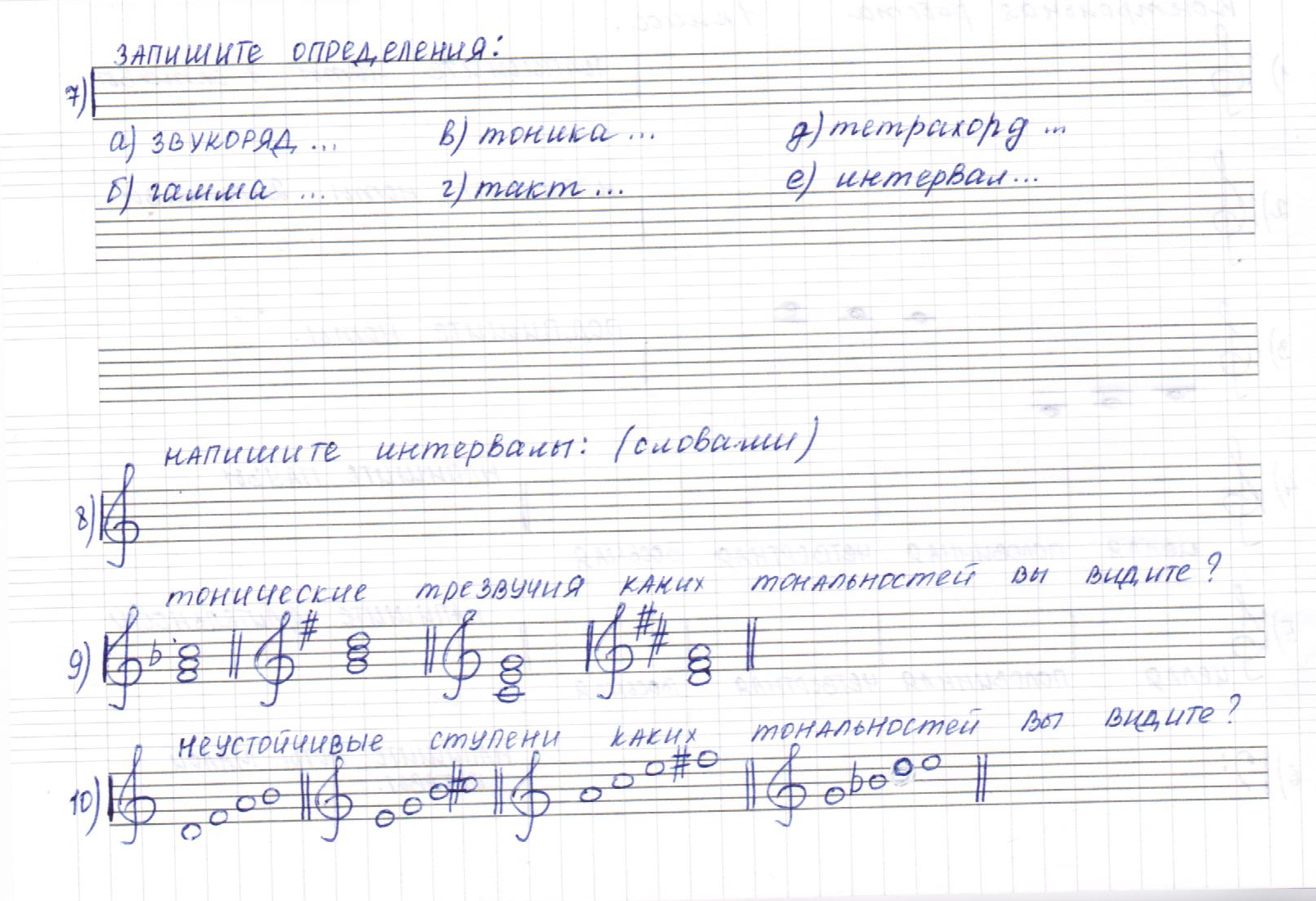 